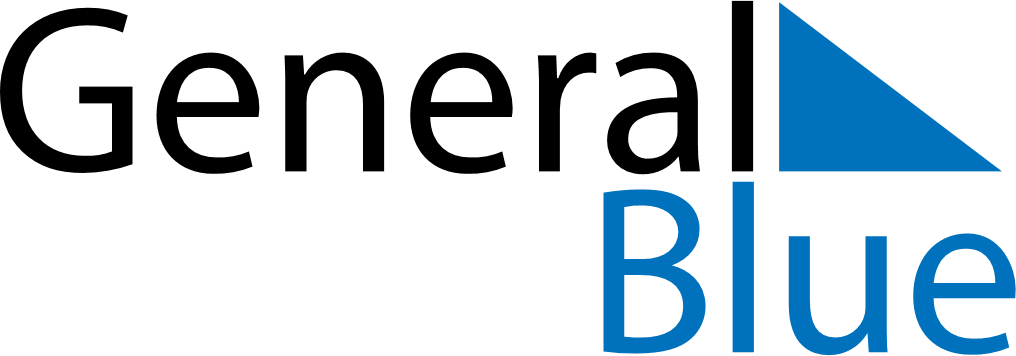 June 2026June 2026June 2026June 2026June 2026June 2026UgandaUgandaUgandaUgandaUgandaUgandaSundayMondayTuesdayWednesdayThursdayFridaySaturday123456Martyr’s Day78910111213National Heroes Day1415161718192021222324252627282930NOTES